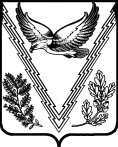 АДМИНИСТРАЦИЯ ТВЕРСКОГО СЕЛЬСКОГО ПОСЕЛЕНИЯАПШЕРОНСКОГО РАЙОНАПОСТАНОВЛЕНИЕот 15.05.2020                                                                                                          № 26станица ТверскаяО готовности населенных пунктов, объектов экономики Тверского сельского поселения Апшеронского района к летнему пожароопасному периоду 2020 годаВ соответствии с Лесным кодексом Российской Федерации, Федеральным законом от 21 декабря 1994 года № 69-ФЗ «О пожарной безопасности», распоряжением Правительства Российской Федерации от 6 февраля 2003 года № 146-р «О совершенствовании организации работы по охране лесов от пожаров», п. 11 ст.8 Устава Тверского сельского поселения Апшеронского района, прогнозируемой обстановкой на июль, август 2020 года, в целях защиты населенных пунктов и населения, проживающего на территории Тверского сельского поселения Апшеронского района п о с т а н о в л я ю: 1.Специалисту 2 категории администрации Тверского сельского поселения В.И. Труфановой:- обеспечить выполнение плана основных мероприятий Тверского сельского поселения Апшеронского района по подготовке к пожароопасному периоду в 2020 году, снижению пожарной опасности на землях населенных пунктов сельского поселения;- ежедневно осуществлять мониторинг складывающейся обстановки;-осуществлять взаимодействие с администрацией Апшеронского лесничества-филиала государственного казенного учреждения Краснодарского края «Комитет по лесу» (далее Апшеронское лесничество), органами государственного пожарного надзора, органами внутренних дел;- заблаговременно подготовить проект постановления о введении особого противопожарного режима с указанием комплекса мер по минимизации возможного ущерба;- вносить изменения данных по членам ДПД в реестр, копию реестра направлять в отдел надзорной деятельности по Апшеронскому району;- обеспечить членов ДПД необходимым пожарно-техническим вооружением (мотопомпами с комплектом пожарных рукавов) и боевой одеждой;- провести страхование жизни и здоровья членов ДПД; - в летний пожароопасный период в населенных пунктах организовать патрулирование (дежурство) граждан, членов ДПД, работников лесничеств;- организовать противопожарную пропаганду среди населения сельского поселения; - иметь в каждом населенном пункте средства звуковой сигнализации и связи для оповещения людей на случай пожара, запасы воды для целей пожаротушения, пожарный инвентарь в соответствии с Правилами Пожарной Безопасности (ППБ 01– 03);- в случае повышения пожарной опасности, обострения обстановки с лесными, ландшафтными пожарами, принимать в пределах своей компетенции участие в подготовке нормативно-правового акта об установлении особых противопожарных режимов на территории поселения, в том числе ограничивающих или запрещающих посещение гражданами лесов и въезд в них транспортных средств;- разместить аншлаги по предупреждению лесных и ландшафтных пожаров на основных подходах к лесному массиву на территории Тверского сельского поселения.2. Инженеру администрации Тверского сельского поселения О.А.Гадецкой.:- организовать работу по недопущению несанкционированных свалок на территории населенных пунктов, и в других не установленных для указанных целей местах;-совместно с представителями Апшеронского лесничества обследовать участки леса, прилегающие к территориям населенных пунктов для принятия мер по выявлению и ликвидации несанкционированных свалок;- обеспечить содержание ранее созданных противопожарных разрывов вокруг населенных пунктов, объектов экономики и социальной сферы в целях предупреждения перехода огня при лесных, ландшафтных пожарах (уборка горючих материалов, обновление минерализованных полос;- содержать подъездные пути ко всем источникам противопожарного водоснабжения в соответствии с требованиями пожарной безопасности;3.Эксперту администрации А.А. Кудрявцевой:-провести работу по взятию на учет и организацию сноса ветхих и бесхозных строений, выполнить мероприятия, исключающие доступ посторонних лиц в неэксплуатируемые здания и помещения.4.Руководителям предприятий, учреждений, организаций и индивидуальным предпринимателям:- выполнить разработанные мероприятия, исключающие возможность перехода огня при лесных, ландшафтных пожарах на здания и сооружения (опашка, устройство защитных минерализованных полос не менее 5 метров, удаление в летний период сухой растительности и другие);- выполнить мероприятия по обустройству естественных водоемов подъездами и площадками для установки пожарной техники;5. Рекомендовать руководителям сельскохозяйственных организаций поселения, землевладельцам:-в соответствии с прогнозируемой обстановкой уточнить план мероприятий по снижению пожарной опасности на землях, находящихся в их ведении, прилегающих к лесам;- обеспечить соблюдение сельскохозяйственными организациями Правил пожарной безопасности и создание минерализованных полос на участках, граничащих с лесом;- исключить проведение сельскохозяйственных палов.6. Рекомендовать руководителям объектов с массовым пребыванием людей: -продолжить выполнение мероприятий по приведению объектов с массовым пребыванием людей в пожаробезопасное состояние, уделив особое внимание обучению персонала порядку действий в случае возникновения пожара;-разместить стенды по предупреждению пожаров и действиям в случае возникновения ЧС в местах массового пребывания людей.7.Рекомендовать Апшеронскому лесничеству: -обеспечить в установленном порядке выполнение мероприятий по предупреждению лесных пожаров, своевременному их обнаружению, ограничению распространения и тушению;- обеспечить постоянную готовность к выезду лесопожарных формирований на тушение лесных, ландшафтных пожаров;- своевременно информировать администрацию Тверского сельского поселения, ПЧ-111 о возникших лесных, ландшафтных пожарах и их параметрах;- проверить готовность техники, привлекаемой к тушению лесных, ландшафтных пожаров согласно, установленному законодательством порядку договора с организациями и которые приведены в Порядке выезда техники к тушению лесных пожаров на территории Апшеронского лесничества на период пожароопасного сезона 2020 года;-уточнить План тушения лесных пожаров на территории Апшеронского лесничества на период пожароопасного сезона 2020 года и Порядок выезда техники на тушение лесных пожаров на территории Тверского сельского поселения Апшеронского района Краснодарского края с администрацией сельского поселения и руководителями объектов экономики;-привлечь работников Апшеронского лесничества для распространения среди населения Тверского сельского поселения знаний Правил пожарной безопасности в лесах, утвержденные постановлением Правительства РФ от 30.06.2007 г.8. Рекомендовать Начальнику Апшеронского гарнизона пожарных частей лейтенанту вневедомственной службы М.Г. Тахмазян (ПЧ-111) в соответствии с планом тушения пожаров:- обеспечить участие государственной противопожарной службы в ликвидации лесных и ландшафтных пожаров на территории поселения в установленном законодательством порядке;-привлечь работников ПЧ-111 для распространения знаний по противопожарной безопасности среди населения Тверского сельского поселения Апшеронского района.9. Рекомендовать начальнику Туапсинской дистанции пути СК ж/д, руководителю ДСУ-1- до начала пожароопасного сезона на полосе отвода автодорог и железной дороги, которые содержатся дорожным управлением Туапсинским отделением Северо-Кавказской железной дороги, выполнить мероприятия, исключающие возможность переброса огня при лесных и ландшафтных пожарах (опашка, устройство защитных противопожарных минерализованных полос шириной не менее 5 метров, удаление в – летний период сухой растительности, мусора и другие).10. Руководителям территориального общественного самоуправления:-провести разъяснительную работу с населением по вопросам соблюдения правил пожарной безопасности в лесах, а также обеспечить регулярное информирование населения о складывающейся пожароопасной обстановке и действиях в случае ЧС, в том числе:- не допускать случаев отжига сухой травы, мусора на территории сельского поселения;-произвести уборку мусора, горючих материалов, очистку противопожарных разрывов силами населения;-иметь в каждом домовладении первичные средства пожаротушения, емкость (200л) для тушения пожара.11. Эксперту администрации Тверского сельского поселения Апшеронского района (Кудрявцева) разместить настоящее постановление на официальном сайте администрации Тверского сельского поселения Апшеронского района. 12. Контроль за выполнением настоящего постановления оставляю за собой.13.Постановление вступает в силу со дня его подписания.Глава Тверскогосельского поселения						                 С.О. Гончаров	